Fiche d’évaluation annuelle ou semestriellePoste Assistant(e) Dentaire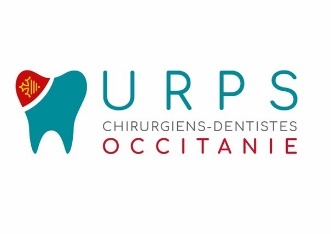 Nom / Prénom : 							Date d’évaluation : 		Évaluation réalisée par :LES CRITÈRES D'ÉVALUATION Supérieur : Dépasse les attentes dans certains aspects de la tâche. Démontre des compétences supérieures à ce qui est requis. S’investir plus que demandé dans les différents projets. À pris beaucoup d’initiatives. À une influence positive. A assumé des responsabilités additionnelles. Demande un minimum de supervision.Satisfaisant : Correspond aux attentes. Démontre des compétences au niveau requis à son poste actuel. À une attitude positive. Accompli tous les aspects de son poste de travail.Perfectible : Susceptible d’être amélioré. Ne rencontre pas certaines exigences de la tâche. Ne répond pas à toutes les attentes. N’a pas performé   au niveau escompté. N’a pas progressé de manière satisfaisante. Ne s’est pas toujours senti ou n’a pas été impliqué dans la problématique du groupe.Insuffisant : Ne répond pas aux attentes. Employé qui est encore en train de développer les compétences techniques et comportementales requises à son poste actuel. Employé qui est engagé depuis moins de 6 mois.S/O : Sans objet : Non applicable. Facteur qui n’est pas lié à la tâche de l’employé.BILAN ADMINISTRATIF ET TECHNIQUE(cf. Fiche de poste)AccueilCommentaires : ………………………………………………………………………………………………………………………………………………………………………………………………………………………………………………………………………………………………………………………………………………………………………………………………………………………………………………………………………………………………………GestionCommentaires : ………………………………………………………………………………………………………………………………………………………………………………………………………………………………………………………………………………………………………………………………………………………………………………………………………………………………………………………………………………………………………Commentaires : ………………………………………………………………………………………………………………………………………………………………………………………………………………………………………………………………………………………………………………………………………………………………………………………………………………………………………………………………………………………………………Commentaires : ………………………………………………………………………………………………………………………………………………………………………………………………………………………………………………………………………………………………………………………………………………………………………………………………………………………………………………………………………………………………………Commentaires : ………………………………………………………………………………………………………………………………………………………………………………………………………………………………………………………………………………………………………………………………………………………………………………………………………………………………………………………………………………………………………Commentaires : ………………………………………………………………………………………………………………………………………………………………………………………………………………………………………………………………………………………………………………………………………………………………………………………………………………………………………………………………………………………………………Commentaires : ………………………………………………………………………………………………………………………………………………………………………………………………………………………………………………………………………………………………………………………………………………………………………………………………………………………………………………………………………………………………………Aide OpératoireCommentaires : ………………………………………………………………………………………………………………………………………………………………………………………………………………………………………………………………………………………………………………………………………………………………………………………………………………………………………………………………………………………………………Commentaires : ………………………………………………………………………………………………………………………………………………………………………………………………………………………………………………………………………………………………………………………………………………………………………………………………………………………………………………………………………………………………………Commentaires : ……………………………………………………………………………………………………………………………………………………………………………………………………………………………………………………………………………………………………………………………………………………………………………………………………………………………………………………………………………………………………….Commentaires : ……………………………………………………………………………………………………………………………………………………………………………………………………………………………………………………………………………………………………………………………………………………………………………………………………………………………………………………………………………………………………….Commentaires : ………………………………………………………………………………………………………………………………………………………………………………………………………………………………………………………………………………………………………………………………………………………………………………………………………………………………………………………………………………………………………Commentaires : ………………………………………………………………………………………………………………………………………………………………………………………………………………………………………………………………………………………………………………………………………………………………………………………………………………………………………………………………………………………………………Commentaires : ………………………………………………………………………………………………………………………………………………………………………………………………………………………………………………………………………………………………………………………………………………………………………………………………………………………………………………………………………………………………………ÉVALUATION COMPÉTENCE ET SAVOIR ÊTREAssiduitéCommentaires : ……………………………………………………………………………………………………………………………………………………………………………………………………………………………………………………………………………………………………………………………………………………………………………………………………………………………………………………………………………………………………….ComportementMaîtrise du posteQuantité du travail et autonomieLES OBJECTIFS POUR L’ANNÉE PROCHAINELe projet professionnel et les besoins en formationLe projet professionnelLes besoins en formationCONCLUSION GÉNÉRALEIntitulé des Missions / ResponsabilitésS/OInsuffisantPerfectibleSatisfaisantSupérieurAccueil des patients*Téléphonique*PhysiqueIntitulé des Missions / ResponsabilitésS/OInsuffisantPerfectibleSatisfaisantSupérieurMaitrise de l’AgendaCréation et suivi des dossiersGestion des StocksIntitulé des Missions / ResponsabilitésS/OInsuffisantPerfectibleSatisfaisantSupérieurComptabilitéAdministrationMissions spécialesIntitulé des Missions / ResponsabilitésS/OInsuffisantPerfectibleSatisfaisantSupérieurAssister aux travaux de prothèses et d’orthoImagerie médicaleIntitulé des Missions / ResponsabilitésS/OInsuffisantPerfectibleSatisfaisantSupérieurSavoir réagir en cas d’urgenceTravailler à 4 mainsGestion du risque infectieuxÉducation à la santé bucco-dentairePrévention des risques au travailS/OInsuffisantPerfectibleSatisfaisantSupérieurPonctualitéAbsenceS/OInsuffisantPerfectibleSatisfaisantSupérieurRelation avec  la hiérarchie Tenir compte des conseils et collaborer.Esprit d'équipeÊtre prête à aider ses collègues.Disponibilité- Flexibilité Tenir compte des impératifs, de l’équipe.S/OInsuffisantPerfectibleSatisfaisantSupérieurMéthodes et organisationOptimiser son travail, gérer ses priorités avec soin.Adaptabilité et capacité à résoudre les problèmesRespect des délais impartisAnticipationOptimiser son travail ; gérer ses priorités avec soin.Esprit d’initiativePrendre régulièrement des initiatives et nous en informer.Réduction des coûtsPrendre des initiatives de réduction des coûts (temps, moyen, argent).S/OInsuffisantPerfectibleSatisfaisantSupérieurRespect des procédures et mode opératoireQualité des travaux réalisés Intégrer la qualité  comme une constante dans le  travail et s'autocontrôler.AutonomieÊtre autonome et régulier(e) sur le poste.Objectifs Mesures et moyens à mettre en œuvre12345Évolution souhaitée par l’employé(e) : ………………………………………………………………………………………………………………………………………………………………………………………………………………………………………………………………………………………………………………………………………………………………………………………………………………………………………………………………………………………………………………………………………………………………………………………………………………………………………………………………………………………………………………………………………………………………………………………………………………Points d’améliorationMesures et moyens à mettre en œuvre12345Commentaires : ………………………………………………………………………………………………………………………………………………………………………………………………………………………………………………………………………………………………………………………………………………………………………………………………………………………………………………………………………………………………………………………………………………………………………………………………………………………………………………………………………………………………………………………………………………………………………………………………………………Commentaires de l’évaluateur : ………………………………………………………………………………………………………………………………………………………………………………………………………………………………………………………………………………………………………………………………………………………………………………………………………………………………………………………………………………………………………………………………………………………………………………………………………………………………………………………………………………………………………………………………………………………………………………………………………………Commentaires de l’évalué(e) : ………………………………………………………………………………………………………………………………………………………………………………………………………………………………………………………………………………………………………………………………………………………………………………………………………………………………………………………………………………………………………………………………………………………………………………………………………………………………………………………………………………………………………………………………………………………………………………………………………………Date : Date : Signature de l’assistant(e)M/Mme xxxxxxxxxxxxxxx              Signature du Dr                  M/Mme xxxxxxxxx